Modelo para la formulación del Plan de Contingencia Departamental1. DiagnósticoLa información de este capítulo pretende ser insumo para preparar la actualización del Plan de Contingencia. Todos los formatos pueden cambiar de acuerdo con las características particulares de su departamento. Capacidad institucional en el departamento Descripción de la oferta de apoyo subsidiario AHI en el año inmediatamente anterior. Valores en pesos.Descripción de la oferta de apoyo subsidiario AHI en el año inmediatamente anterior por hecho victimizante.*Nota: indique la fuente de la información y la fecha de los datos.Dinámica de victimizaciones en el departamentoDeclaraciones de hechos del año inmediatamente anterior que cumplen el criterio temporal para la entrega de AHI.*Nota: indique la fuente de la información y la fecha de los datosSituación de riesgo actual en el departamentoSujetos sociales en riesgo.*Nota: indique la fuente de la información y la fecha de los datos.Escenarios o hipótesis de riesgo.*Nota: indique la fuente de la información y la fecha de los datos.Conclusiones del DiagnósticoCon base en la información del Diagnóstico, busque concluir: La situación de riesgo del año inmediatamente anterior: ¿ha cambiado?, ¿mejora?, ¿empeora?, ¿se mantiene? El presupuesto para el apoyo subsidiario para los municipios en AHI en el año anterior ¿fue suficiente?, ¿debe programarse mayor presupuesto?¿Qué rutas de trabajo se deben priorizar, construir o actualizar?, ¿qué puede mejorar en la coordinación e implementación de las rutas de atención de los distintos hechos victimizantes?Los mecanismos de apoyo subsidiario usados fueron: ¿adecuados?, se mantienen, deben mejorar, ¿en qué? o deben cambiar, ¿en qué? ¿Qué puede mejorar en el alistamiento, entrega y seguimiento de los distintos componentes de atención entregados en apoyo subsidiario?¿La coordinación con otras instancias fue adecuada?, ¿qué puede mejorar?Componentes y mecanismos para el apoyo subsidiario en AHIComponentes y mecanismos de apoyo subsidiario en AHI (casos individuales) de la gobernación:Componentes y mecanismos de apoyo subsidiario en AHI (casos masivos) de la gobernación:Ruta de apoyo subsidiario de la Gobernación 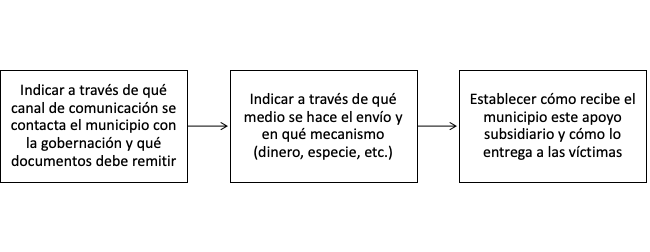 Para acceder a la ruta de apoyo subsidiario de la Gobernación, debe establecer: Municipios a los que aplica la subsidiariedad.Los requisitos para acceder al apoyo subsidiario.Los funcionarios con quienes debe establecer la coordinación.Los procedimientos para hacer efectivo al apoyo subsidiario.Descripción de los recursos para la oferta de AHICompromisos asumidos en la reunión de coordinación estrategia de corresponsabilidad con la Unidad para las Víctimas.Apoyo que brinda la gobernación en la asistencia técnica para la actualización de planes de contingencia en los municipios de su jurisdicción. En este apartado, la gobernación indica el tipo de apoyo que brindará durante la vigencia a la asistencia técnica para que los municipios realicen la actualización de su plan de contingencia. El apoyo a la asistencia técnica, por ejemplo, puede consistir en: realizar las citaciones a municipios para una asistencia masiva, así como apoyar su logística; incentivar la actualización del plan; apoyar con personal capacitado en las jornadas de asistencia; generar comunicados para los municipios con información del Plan de Contingencia.CONTROL DE CAMBIOS Presupuesto planeado$Presupuesto ejecutado en emergencias individuales$Presupuesto ejecutado en emergencias masivas$Hecho victimizante atendidosNúmero de hogares atendidosNúmero de personas atendidasMunicipios apoyadosComponentes entregadosOportunidades de mejora identificadasDesplazamiento masivoDesplazamiento forzadoAmenazaVinculación de niños, niñas y adolescentes a actividades relacionadas con grupos armadosAbandono o despojo de tierrasHomicidioDesaparición forzadaSecuestroDelitos contra la libertad y la integridad sexual en desarrollo del conflicto armadoMinas antipersonal, munición sin explotar y artefacto explosivo improvisadoTorturaActo terroristaConfinamientoLesiones personales físicasLesiones personales psicológicasHecho victimizanteHechos declaradosHechos declaradosHecho victimizanteNúmero de hogaresNúmero de personasDesplazamiento masivoDesplazamiento forzadoAmenazaVinculación de niños, niñas y adolescentes a actividades relacionadas con grupos armadosAbandono o despojo de TierrasHomicidioDesaparición forzadaSecuestroDelitos contra la libertad y la integridad sexual en desarrollo del conflicto armadoMinas antipersonal, munición sin explotar y artefacto explosivo improvisadoTorturaAtentado terrorista / Combates / Enfrentamientos /HostigamientosConfinamientoLesiones personales físicasLesiones personales psicológicasGrupo social en riesgoTipo de riesgoMunicipios en riesgoPosibles violaciones a los DD. HH. o infracciones al DIHPosibles causas o explicacionesMunicipios en riesgoComponente¿Subsidia?Sí/NoMecanismoMunicipios por apoyarAlimentaciónAseo personalUtensilios de cocinaAlojamiento transitorioManejo de abastecimientosAtención médica de emergenciaAtención psicológica de emergencia o especializadaTransporte de emergenciaVestuario y abrigoAuxilio funerarioComponente¿Subsidia?Sí/NoMecanismoMunicipios por apoyarAlimentaciónAseo personalUtensilios de cocinaAlojamiento transitorioManejo de abastecimientosAtención médica de emergenciaAtención psicológica de emergencia o especializadaTransporte de emergenciaVestuario y abrigoAuxilio funerarioVigenciaInversiónUnidad para las víctimasInversión GobernaciónPlaneado 2021$$Ejecutado 2021$$Oferta 2022$$CompromisoResponsableFechas entre las que se implementaráVersiónFechaDescripción de la modificación110/05/2022Creación del documento208/09/2022Se actualiza el cambio del nombre del proceso de Prevención de hechos victimizantes a Prevención urgente y atención en la inmediatez.